СОВЕТ ДЕПУТАТОВГОРОДСКОГО ОКРУГА ГОРОД ЕЛЕЦЛИПЕЦКОЙ ОБЛАСТИ РОССИЙСКОЙ ФЕДЕРАЦИИшестого созыва 50 сессияР Е Ш Е Н И ЕОт 04.02.2022                                                              № 376Об установлении  границ территориидля осуществления территориальногообщественного самоуправления   
в пределах границ многоквартирных жилых домов  № 49 и № 51  по  улице Костенко	Рассмотрев заявление инициативной группы граждан от 10.12.2021 с предложением об установлении границ территории для осуществления территориального общественного самоуправления, учитывая заключение прокуратуры  города Ельца,  рекомендательное решение постоянной комиссии Совета депутатов городского округа город Елец, руководствуясь Федеральным законом от 06.10.2003 № 131-ФЗ «Об общих принципах организации местного самоуправления в Российской Федерации», Уставом городского округа город Елец, Положением «О территориальном общественном самоуправлении в городском округе город Елец», Совет депутатов городского округа город Елец	РЕШИЛ:	1. Установить границы территории для осуществления территориального общественного самоуправления в пределах границ многоквартирных жилых домов № 49 и № 51 по улице Костенко, с учетом прилегающей территории к границам домов на расстоянии: от фасадной части дома № 51 - 22 метра;  от торца дома  № 51  со стороны фасадной части дома - 11 метров, со стороны заднего фасада - 18,5 метров; от торца дома 
№ 49 - 6,1 метра; от заднего фасада дома № 51 - 14 метров (схема границ - Приложение).	2. Опубликовать настоящее решение в Елецкой городской общественно-политической газете «Красное знамя».Председатель                                                                                      В.Н. Никонов 			Приложение                                                       к решению Совета депутатов городского округа город Елец от 04.02.2022 № 376Схема границ территории для осуществления территориального общественного самоуправления в  пределах границ многоквартирных жилых домов № 49 и № 51 по улице Костенко, с учетом прилегающей территории 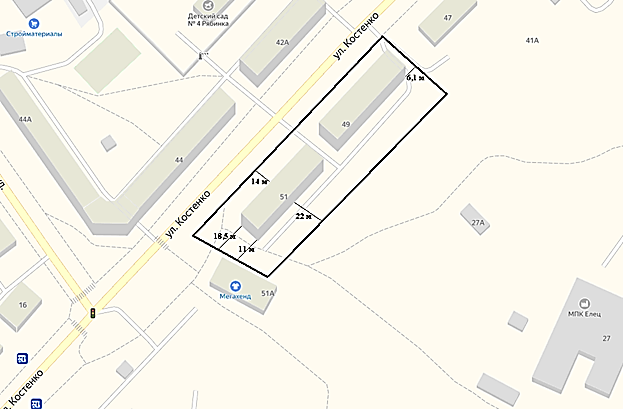 